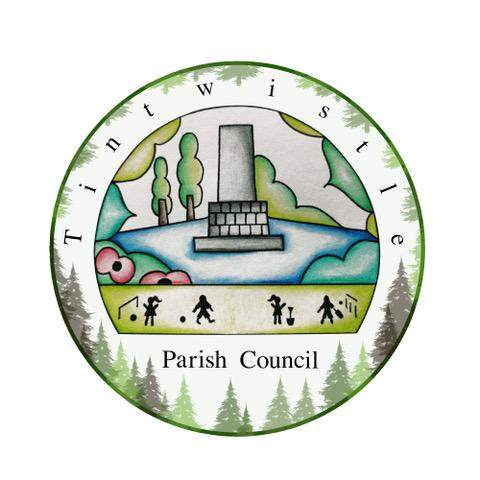 Tintwistle Parish CouncilSexton Street, Tintwistle, SK13 1JNhttps://tintwistleparishcouncil.org.uk              AGENDA         			25th January 2023   Dear Tintwistle Community Centre Committee,You are hereby summoned to attend the meeting of Tintwistle Parish Council to be held on Monday 30th January 2023 at 6pm at the Council’s office.Charlotte Strickland Charlotte Strickland, Clerk to the Council tpcounciloffices@aol.comAGENDA  (MEMBERS OF THE PUBLIC AND PRESS ARE WELCOME TO ATTEND)To receive apologies for absence Declarations of interests Minutes of previous meetingPublic participation Upto 15 minutes will be made available for members of the public to raise matters relevant to the business of the Parish Council.TCC Fundraising To receive an update on recent fundraising strategies. National Lottery Fund and Public Works Loan To receive an update on the latest guidance.Bowling Club Lease To receive feedback from the Bowling Club. Planning Permission Outcomes To receive an update.Update Programme of Work To review and amend as necessary. Date of Next Meeting